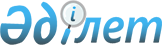 О признании утратившими силу некоторых решений Жанаозенского городского маслихатаРешение Жанаозенского городского маслихата Мангистауской области от 6 декабря 2023 года № 9/84. Зарегистрировано Департаментом юстиции Мангистауской области 12 декабря 2023 года № 4647-12
      В соответствии со статьей 27 Закона Республики Казахстан "О правовых актах", Жанаозенский городской маслихат РЕШИЛ:
      1. Признать утратившими силу некоторые решения Жанаозенского городского маслихата по перечню, согласно приложению к настоящему решению.
      2. Настоящее решение вводится в действие по истечении десяти календарных дней после дня его первого официального опубликования. Перечень утративших силу некоторых решений Жанаозенского городского маслихата
      1. решение Жанаозенского городского маслихата от 16 мая 2014 года № 28/233 "Об утверждении Правил о порядке проведения раздельных сходов местного сообщества сел Тенге, Кызылсай и Рахат города Жанаозен Мангистауской области и определения количества представителей жителей села для участия в сходе местного сообщества" (зарегистрировано в Реестре государственной регистрации нормативных правовых актов под № 2450).
      2. решение Жанаозенского городского маслихата от 26 октября 2015 года № 43/356 "О внесении изменений в решение Жанаозенского городского маслихата от 16 мая 2014 года № 28/233 "Об утверждении Правил о порядке проведения раздельных сходов местного сообщества сел Тенге, Кызылсай и Рахат города Жанаозен Мангистауской области и определения количества представителей жителей села для участия в сходе местного сообщества" (зарегистрировано в Реестре государственной регистрации нормативных правовых актов под № 2877).
      3. решение Жанаозенского городского маслихата от 18 июля 2017 года № 11/139 "О внесении изменений в решение Жанаозенского городского маслихата от 16 мая 2014 года № 28/233 "Об утверждении Правил о порядке проведения раздельных сходов местного сообщества сел Тенге, Кызылсай и Рахат города Жанаозен Мангистауской области и определения количества представителей жителей села для участия в сходе местного сообщества" (зарегистрировано в Реестре государственной регистрации нормативных правовых актов под № 3412).
      4. решение Жанаозенского городского маслихата от 14 апреля 2022 года № 17/138 "О внесении изменений в решение Жанаозенского городского маслихата Мангистауской области от 16 мая 2014 года № 28/233 "Об утверждении Правил о порядке проведения раздельных сходов местного сообщества сел Тенге, Кызылсай и Рахат города Жанаозен Мангистауской области и определения количества представителей жителей села для участия в сходе местного сообщества".
					© 2012. РГП на ПХВ «Институт законодательства и правовой информации Республики Казахстан» Министерства юстиции Республики Казахстан
				
      Председатель Жанаозенского городского маслихата 

Г. Байжанов
Приложение к   решениюЖанаозенского городского маслихатаот 6 декабря 2023 года № 9/84